Załącznik nr 2 do ZaproszeniaWarunki techniczne dla Części I. naKorektę pod względem merytorycznym i technicznym: publikacji „Urzędowy wykaz nazw państw i terytoriów niesamodzielnych” (wyd. IV, 2017), broszury informacyjnej 
w jęz. angielskim dotyczącej publikacji „Urzędowy wykaz nazw państw i terytoriów niesamodzielnych” oraz mapy „Świat - państwa i terytoria niesamodzielne 2017”INFORMACJE OGÓLNEPublikacja „Urzędowy wykaz nazw państw i terytoriów niesamodzielnych” jest opracowywana, zgodnie z Rozporządzeniem Ministra Spraw Wewnętrznych i Administracji 
z dnia 24 marca 2000 roku w sprawie trybu i zakresu działania Państwowej Rady Geodezyjnej i Kartograficznej i Komisji Standaryzacji Nazw Geograficznych poza Granicami Polski oraz zasad wynagradzania ich członków (Dz. U. z 2000 r. Nr 26, poz. 316 oraz z 2009 r. Nr 107, poz. 897), przez Komisję Standaryzacji Nazw Geograficznych poza Granicami Rzeczypospolitej Polskiej, w celu stosowania ich przed pomioty realizujące zadania publiczne na terytorium Rzeczypospolitej Polskiej. Wykaz publikowany jest nie rzadziej niż co 2 lata, ostatnie III wydanie ww. publikacji zostało wydane przez Głównego Geodetę Kraju w 2015 r. Jest ono dostępne w formie elektronicznej (jako plik PDF.) na stronie internetowej Komisji pod adresem: http://ksng.gugik.gov.pl/wykaz.phpPRZEDMIOT ZAMÓWIENIAPrzedmiot zamówienia obejmuje:weryfikację pod względem merytorycznym i technicznym materiałów:publikacji „Urzędowy wykaz nazw państw i terytoriów niesamodzielnych” (wyd. IV, 2017),broszury informacyjnej w jęz. angielskim dotyczącej publikacji „Urzędowy wykaz nazw państw i terytoriów niesamodzielnych”,mapy „Świat - państwa i terytoria niesamodzielne 2017”,po wykonanym składzie publikacji i broszury przez drukarnię, realizowanego w ramach zamówienia publicznego nr GI-TOPO.2611.12.2017. Specyfikacja wyżej wymienionego zamówienia stanowi załącznik do niniejszych warunków technicznych,naniesienie ewentualnych uwag i poprawek do przekazanego przez drukarnię materiału,sprawdzenie egzemplarzy prototypowych publikacji, broszury oraz mapy przed ostatecznym zatwierdzeniem wyżej wymienionych materiałów do druku w nakładzie.REALIZACJA PRZEDMIOTU ZAMÓWIENIAMateriał do korekty dostarczany będzie Wykonawcy w postaci elektronicznej (jako plik PDF.) oraz w formie wydrukowanej. Wykonawca zobowiązany będzie do weryfikacji tekstów oraz naniesienia poprawek i uwag bezpośrednio na przekazanym do korekty wydruku, 
a następnie dostarczenia tak zweryfikowanego materiału do siedziby Głównego Urzędu Geodezji i Kartografii (na adres: Główny Urząd Geodezji i Kartografii, Departament Geodezji, Kartografii i Systemów Informacji Geograficznej, ul. Wspólna 2, 00-926 Warszawa, pokój 3089)Zamawiający przewiduje co najmniej trzykrotne badanie (korektę) materiałów przekazanych po składzie przez drukarnię, jednak ostateczna ilość niezbędnej korekty będzie uzależniona od prawidłowości dostarczanego materiału po naniesionych poprawkach przez drukarnię.TERMINTermin realizacji przedmiotu zamówienia do dnia 15 grudnia 2017 r. PRZEKAZANIE PRZEDMIOTU ZAMÓWIENIAPrzedmiot zamówienia, obejmujący wszystkie korekty i weryfikacje naniesione przez Wykonawcę na dostarczany przez drukarnię materiał, zostanie przekazany w formie analogowej do siedziby Zamawiającego.ZałącznikSpecyfikacja zamówienia publicznego nr GI-TOPO.2611.12.2017 na skład i druk publikacji „Urzędowy wykaz nazw państw i terytoriów niesamodzielnych”, skład i druk broszury informacyjnej w j. angielskim dotyczącej „Urzędowy wykaz nazw państw i terytoriów niesamodzielnych” oraz druk mapy „Świat - państwa i terytoria niesamodzielne 2017”.ZałącznikSpecyfikacja zamówienia publicznego nr GI-TOPO.2611.12.2017 na skład i druk publikacji „Urzędowy wykaz nazw państw i terytoriów niesamodzielnych”, skład i druk broszury informacyjnej w j. angielskim dotyczącej „Urzędowy wykaz nazw państw 
i terytoriów niesamodzielnych” oraz druk mapy „Świat - państwa i terytoria niesamodzielne 2017”Skład i druk publikacji „Urzędowy wykaz nazw państw i terytoriów niesamodzielnych”:Zamawiający dostarczy tekst wykazu w pliku DOC i PDF (w formacie A4, 210 x 297 mm)Zamawiający przekaże wzorcowy plik okładki publikacji w formacie: AI, EPS oraz PDF do wykorzystania i przystosowania do nowego wydania publikacji „Urzędowy wykaz nazw państw 
i terytoriów niesamodzielnych”;Wykonawca zobowiązany będzie do aktualizacji treści i zmiany kolorystyki okładki polegającej na:zmianie roku wydania na przedniej okładce na: „Warszawa 2017”zmianie roku wydania na grzbiecie okładki na: 2017zmianie numeru ISBN na tylnej okładce na: 978-83-254-2558-6zmianie koloru tła okładki w celu wyróżnienia najnowszego wydania z 2017. Kolorystyka zbliżona do poprzedniego wydania z 2015 r. Proponowane przez Zamawiającego odcienie koloru granatowego. Ewentualne propozycje kolorystyczne tła okładki:C: 85 %, M: 70 %, Y:10 %, K: 35 %C: 85 %, M: 55 %, Y: 5 %, K: 45 %C: 90 %, M: 45 %, Y: 0 %, K: 65 %Wykonawca może zaproponować również inną kolorystykę okładki niż ww. propozycje doboru barw, uwzględniając jednak wymaganie Zamawiającego dotyczące zastosowania odcieni koloru granatowego.Wykonawca dostarczy  próbne wydruki 3 wersji kolorystycznych zaktualizowanej okładki do wyboru i akceptacji przez Zamawiającego.Wykonawca zobowiązany będzie do składu wykazu zgodnie ze szczegółowymi wytycznymi do składu „Urzędowego wykazu nazw państw i terytoriów niesamodzielnych”.Wykonawca zapewni czcionki niezbędne do prawidłowego składu wykazu, druku oraz konwersji do pliku PDF.Nakład publikacji: 350 egzemplarzy.Parametry publikacji:Zamawiający co najmniej trzykrotnie dokona badania (korekty) przedmiotu zamówienia 
w zakresie, o którym mowa w ust 1 pkt 5. Materiał, o którym mowa w pkt. 9, jest dostarczany Zamawiającemu do każdorazowego badania 
w postaci 2 sztuk wydruków (na adres: Główny Urząd Geodezji i Kartografii, Departament Geodezji, Kartografii i Systemów Informacji Geograficznej, ul. Wspólna 2, 00-926 Warszawa, pokój 3089) oraz w wersji PDF (na adres: justyna.kacprzak@gugik.gov.pl)Wykonawca przekaże Zamawiającemu materiał do pierwszego badania nie później niż w terminie 7 dni od dnia zawarcia umowy.Wykonawca zobowiązuje się do naniesienia korekt Zamawiającego po każdorazowym badaniu 
i dostarczenia poprawionego składu w terminie 3 dni roboczych.2.  Skład i druk broszury informacyjnej w języku angielskim dotyczącej publikacji „Urzędowy wykaz nazw państw i terytoriów niesamodzielnych”Nakład broszury: 150 egzemplarzy.Parametry broszury:Zamawiający dostarczy tekst broszury w języku angielskim w pliku DOC i PDF 
(w formacie A4, 210 x 297 mm)Wykonawca zobowiązany będzie do składu broszury zgodnie ze szczegółowymi wytycznymi do składu Official list of names of countries and non-self-governing territoriesTekst broszury w języku angielskim wydania z 2015 r. dostępny jest do wglądu na stronie internetowej  pod adresem: http://ksng.gugik.gov.pl/pliki/urzedowy_wykaz_nazw_panstw_2015_ENG.pdfOkładka broszury kolorystycznie i graficznie identyczna jak głównej publikacji tj. „Urzędowego wykazu nazw państw i terytoriów niesamodzielnych”. Na tylnej okładce broszury należy umieścić numer ISBN: 978-83-254-2559-3Zamawiający dostarczy wzorcowy plik okładki publikacji głównej „Urzędowego wykazu nazw państw i terytoriów niesamodzielnych” w formacie AI, EPS i PDF, do wykorzystania 
i przystosowania jako okładki broszury w języku angielskim.3.  Druk mapy „Świat - państwa i terytoria niesamodzielne 2017”Zamawiający przekaże plik mapy do druku w postaci PDF (w formacie A2, 594 x 420 mm)Mapa posiada numer ISBN: 978-83-254-2562-3Nakład mapy to 450 egzemplarzy, z czego:350 egzemplarzy należy złożyć zgodnie z przekazanym wzorem łamania oraz umieścić 
w wewnętrznej kieszeni za tylną okładką książki „Urzędowego wykazu nazw państw 
i terytoriów niesamodzielnych”, 100 egzemplarzy należy wydrukować i dostarczyć w postaci płaskiej (nie złożonej).Parametry druku mapy:format: A2;kolory 4+0;papier: offsetowy, biały, gładki, o gramaturze 80 g/m2 dla 350 egzemplarzy mapy składanej, 
o której mowa w ust. 3 pkt 3 lit. a,offsetowy, biały, gładki o gramaturze 120 g/m2 dla 100 egzemplarzy mapy płaskiej, 
o której mowa w ust. 3 pkt 3 lit. b.Wzór łamania mapy: „Świat - państwa i terytoria niesamodzielne 2017”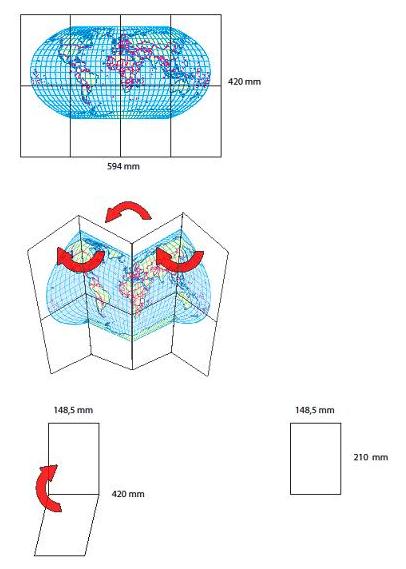 Informacje dotyczące druku i przekazania gotowego materiału publikacji, mapy oraz broszury informacyjnej w języku angielskim.Wykonawca przekaże Zamawiającemu całość złożonego materiału publikacji wraz z mapą oraz broszury w języku angielskim w celu zatwierdzenia do druku.W przypadku stwierdzenia niezgodności otrzymanego materiału do druku Wykonawca zobowiązuje się do ich usunięcia w terminie wyznaczonym przez Zamawiającego oraz ponownego przekazania poprawionego materiału do zatwierdzenia przez Zamawiającego.Po zatwierdzeniu całości materiału do druku, Wykonawca przygotuje egzemplarz prototypowy publikacji, egzemplarz mapy oraz egzemplarz prototypowy broszury w języku angielskim.Na podstawie wydrukowanych i dostarczonych przez Wykonawcę do siedziby Zamawiającego (na adres: Główny Urząd Geodezji i Kartografii, ul. Wspólna 2, 00-926 Warszawa) egzemplarzy prototypowych: publikacji, mapy i broszury w j. angielskim,  Zamawiający dokona akceptacji całości materiału wraz z okładką do druku w nakładzie.W przypadku braku akceptacji Wykonawca wprowadzi poprawki wskazane przez Zamawiającego 
i przekaże poprawione egzemplarze prototypowe w terminie 3 dni od dnia otrzymania poprawek od Zamawiającego.Wykonawca, po akceptacji, o której mowa w ust. 4 pkt. 4, wykona druk publikacji, druk mapy oraz druk broszury w języku angielskim w nakładzie.Wykonawca przekaże Zamawiającemu w formie cyfrowej, zapisane na płycie CD/DVD, pliki:publikacji „Urzędowy wykaz nazw państw i terytoriów niesamodzielnych” w formacie PDF – 
w jednym pliku: okładka przednia, tekst, okładka tylna,broszury w języku angielskim w formacie PDF – w jednym pliku: okładka przednia, tekst, okładka tylna,mapy „Świat - państwa i terytoria niesamodzielne 2017” w formacie PDF,pliki drukarskie umożliwiające wykonanie dodruku publikacji, mapy oraz broszury 
w  języku angielskim,plik okładki publikacji głównej oraz broszury w języku angielskim w formatach: PDF, PNG 
w rozdzielczości co najmniej 600 dpi, AI do edycji w podziale na warstwy, EPS do edycji 
w podziale na warstwypliki w formacie AI i EPS powinny zawierać opisy zarówno w postaci tekstu oraz, 
w osobnych warstwach, w postaci zamienionej na krzywe.Wykonawca zobowiązuje się nieodpłatnie przekazać z nakładu obowiązkowe egzemplarze publikacji i broszury uprawnionym bibliotekom, zgodnie z Ustawą z dnia 7 listopada 1996 r. (Dz. U. Nr 152, poz. 722, z późn. zm.) o obowiązkowych egzemplarzach bibliotecznych oraz 
z Rozporządzeniem Ministra Kultury i Sztuki z dnia 6 marca 1997 r. (Dz. U. Nr 29, poz. 161) 
w sprawie wykazu bibliotek uprawnionych do otrzymywania egzemplarzy obowiązkowych.Publikacje do bibliotek, o których mowa w pkt. 8 należy przesłać pocztą za potwierdzeniem odbioru, w rubryce „Zwrócić do” wpisać: Główny Urząd Geodezji i Kartografii, ul. Wspólna 2, 00/926 Warszawa.Nakład pozostały po realizacji działań, o których mowa w pkt. 8, należy dostarczyć do siedziby Głównego Urzędu Geodezji i Kartografii, ul. Wspólna 2, 00-926 Warszawa.Termin wykonania przedmiotu zamówienia i przekazania nakładu do siedziby Zamawiającego do dnia 15.12.2017 r.5. 	Szczegółowe wytyczne do składu  „Urzędowego wykazu nazw państw i terytoriów niesamodzielnych”:Nowe wydanie publikacji „Urzędowy wykaz nazw państw i terytoriów niesamodzielnych” należy przygotować w taki sam sposób jak wydanie poprzednie (z 2015 roku). Wydanie z 2015 r. jest dostępne do wglądu na stronie internetowej Komisji Standaryzacji Nazw Geograficznych poza Granicami Rzeczypospolitej Polskiej przy Głównym Geodecie Kraju (KSNG) pod adresem: http://ksng.gugik.gov.pl/pliki/urzedowy_wykaz_nazw_panstw2015.pdfFormat publikacji B5 (176 × 250mm), jednak po docięciu zmniejszony do 166 × 237mm.Przy docelowym formacie powinny być następujące marginesy: górny – 22 mm, dolny 35 mm, zewnętrzny 23 mm, wewnętrzny – 23 mm (na marginesach górnym i dolnym zamieszczone numery stron i nazwy indeksowe). Szerokość szpalty – 120 mm, wysokość – 180 mmMateriał będzie przekazany w postaci plików tekstowych w formacie programu MS Word (poszczególne części w osobnych plikach) oraz pliku w formacie PDF (całość publikacji w jednym pliku) pozwalającym zweryfikować poprawność wyświetlania poszczególnych niestandardowych liter. Dodatkowo przekazany zostanie font Times KSNG zawierający wykorzystane niestandardowe litery.1. CZĘŚĆ WSTĘPNAOkładkaProjekt graficzny jak w wydaniu z 2015 roku (zaktualizowany rok wydania na pierwszej stronie okładki, grzbiecie okładki oraz  numer ISBN na ostatniej stronie). Do zmiany przez Wykonawcę odcień tła okładki według propozycji kolorystycznych (zapisanych w postaci wartości poszczególnych składowych CMYK) przekazanych przez Zamawiającego. Proponowane przez Zamawiającego odcienie koloru granatowego. Ewentualne propozycje kolorystyczne tła okładki:C: 85 %, M: 70 %, Y:10 %, K: 35 %C: 85 %, M: 55 %, Y: 5 %, K: 45 %C: 90 %, M: 45 %, Y: 0 %, K: 65 %Wykonawca może zaproponować również inną kolorystykę okładki niż ww. propozycje doboru barw, uwzględniając jednak wymaganie Zamawiającego dotyczące zastosowania odcieni koloru granatowego.W środkowej części przedniej płaszczyzny okładki, tj. na mapie z nazwami państw, zastosować dodatkowo lakier, na pozostałej części okładki folia matowa.Projekt nowej okładki wymaga akceptacji Zamawiającego.Strona tytułowaPierwsza strona publikacji,całość złożona w jednej szpalcie w Arialu, wszystkie opisy wyśrodkowane, odstęp między wierszami zwiększony do 1,2 wielokrotności podstawowego odstępu,nazwa Komisji pogrubionym wersalikiem, jej afiliacja pogrubionym tekstem – 12 pkt,tytuł pogrubionym wersalikiem 28 pkt.numer wydania tekstem 12 pkt.wydawca wersalikiem 14 pkt.miejsce wydania tekstem 12 pkt.Strona redakcyjnaDruga strona publikacji,całość złożona w jednej szpalcie w TimesNewRoman, wszystkie opisy wyśrodkowane, podstawowy (pojedynczy) odstęp pomiędzy wierszami,nazwa Komisji pogrubionym wersalikiem, jej afiliacja pogrubionym tekstem – 10,5 pkt.,skład Komisji kursywą 10,5 pkt., przy czym funkcje pismem prostymopracowanie i konsultacja językowa 10,5 pkt., przy czym nagłówek pogrubiony, nazwiska kursywą,współpraca 10,5 pkt, przy czym nagłówek pogrubiony, nazwy instytucji kursywą, opis rodzaju współpracy prostypozostałe informacje pismem prostym 10,5 pkt.Spis treściTrzecia strona publikacji, stronę czwartą dać jako pustą,całość złożona w jednej szpalcie,nagłówek złożony w pogrubionym Arialu, wyśrodkowany 14 pkt,pozostała treść złożona w TimesNewRoman 11 pkt, podstawowy (pojedynczy) odstęp pomiędzy wierszami, całość tekstu zwykła czcionka, za wyjątkiem treści: „Część I. Państwa”, „Część II. Terytoria niesamodzielne” oraz „Załącznik: Terytoria o nieustalonym lub spornym statusie międzynarodowym oraz inne”, które mają być pogrubione,przed każdym z elementów opisanych w spisie treści dodatkowa interlinia 10 pkt (brak tej dodatkowej interlinii pomiędzy opisami „Część II. Terytoria niesamodzielne” a „Przynależność polityczna terytoriów niesamodzielnych”),wyjustowane tylko do lewego marginesu (w chorągiewkę), przy czym jeżeli element w spisie treści zajmuje więcej niż jeden wiersz, to kolejne wiersze takiego opisu wcięte na 15 pkt; na 15 pkt. wcięty również tytuł podrozdziału „Przynależność polityczna terytoriów niesamodzielnych”,numery stron wyrównane do prawej krawędzi; pomiędzy nazwą rozdziału (części) a numerem strony kropkowanie.Przedmowa (Od Wydawcy)Piąta strona publikacji, stronę szóstą dać jako pustą.nagłówek złożony w pogrubionym Arialu, wyśrodkowany 12 pkt,pozostała treść złożona w TimesNewRoman kursywą, 12 pkt, całość złożona w jednej szpalcie, tekst wyjustowany do obu marginesów, wcięcia pierwszego wiersza w akapicie na 20 pkt, podstawowy (pojedynczy) odstęp pomiędzy wierszami,zastosowane przenoszenie wyrazów w miarę konieczności, aby nie powstawały zbyt duże światła pomiędzy wyrazami.WprowadzenieOd siódmej strony publikacji; jeżeli zajmie nieparzystą liczbę stron, to ostatnią stronę (parzystą) dać jako pustą, nagłówek złożony w pogrubionym Arialu, wyśrodkowany 12 pkt,śródtytuły złożone w pogrubionym Arialu, wyśrodkowane 12 pkt,pozostała treść złożona w TimesNewRoman prostym (z fragmentami kursywą), 12 pkt, całość złożona w jednej szpalcie, tekst wyjustowany do obu marginesów, wcięcia pierwszego wiersza w akapicie na 20 pkt, podstawowy (pojedynczy) odstęp pomiędzy wierszami. zastosowane przenoszenie wyrazów w miarę konieczności, aby nie powstawały zbyt duże światła pomiędzy wyrazami,w tekście zamieszczone są przykłady układu haseł złożone tak jak omówiono w punkcie 2. „Część nazewnicza”. Przed i po przykładach ułożenia haseł dodatkowa interlinia 6 pkt,przypisy zamieszczone na dole strony, oddzielone od właściwego tekstu linią dł. 25 mm; złożone w TimesNewRoman 10 pkt i wyrównane do obu marginesów, wcięte na 15 pkt; jeżeli przypis zajmuje więcej niż jeden wiersz, to opis każdego kolejnego wiersza ma zaczynać się bez wcięcia; gwiazdka w przypisach ma być takiej samej wielkości co w opisie (a nie w indeksie górnym).Przyjęte zasady latynizacji z języków posługujących się niełacińskimi systemami zapisuod strony nieparzystej,  nagłówek złożony w pogrubionym Arialu, wyśrodkowany 12 pkt,pozostała treść złożona w TimesNewRoman 12 pkt, przy czym nazwy języków pogrubione,całość złożona w jednej szpalcie, tekst wyjustowany do obu marginesów, bez wcięcia dla pierwszego wiersza i kolejnych, podstawowy (pojedynczy) odstęp pomiędzy wierszami dla danego języka, zaś pomiędzy poszczególnymi językami dodatkowa interlinia 6 pkt,zastosowane przenoszenie wyrazów w miarę konieczności, aby nie powstawały zbyt duże światła pomiędzy wyrazami.Objaśnienia skrótów i znakówbezpośrednio na kolejnej stronie po „Przyjętych zasadach latynizacji z języków posługujących się niełacińskimi systemami zapisu”, niezależnie czy będzie to strona parzysta, czy nieparzysta,jeżeli tekst skończy się na nieparzystej stronie, to ostatnią stronę (parzystą) dać jako pustą.nagłówek złożony w pogrubionym Arialu, wyśrodkowany 12 pkt,śródtytuł złożony w pogrubionym Arialu, wyśrodkowany 11 pkt,pozostała treść złożona w TimesNewRoman 11,5 pkt, przy czym skróty i znaki kursywą, zaś ich objaśnienia pismem prostym,skróty oraz ich objaśnienia złożone w dwóch kolumnach, wyjustowane tylko do lewego marginesu (w chorągiewkę). Numeracja stron części wstępnejczęść wstępna ma osobną numerację liczbami rzymskimi,złożone w TimesNewRoman, 10 pkt,numeracja na dole strony po środku,numery pominięte na stronach I (strona tytułowa), II (strona redakcyjna), III (spis treści), V (Od Wydawcy) oraz na stronach pustych. Numeracja od liczby rzymskiej VII (Wprowadzenie).2. CZĘŚĆ NAZEWNICZACzęść IOd strony nieparzystej; jeżeli zajmie nieparzystą liczbę stron, to ostatnią stronę (parzystą) dać jako pustą.  Całość złożona w jednej szpalcie:tytuł w pogrubionym Arialu 14 pkt, wyśrodkowany,nagłówki poszczególnych państw (położone na szarym tle (ok. 15% szarości) o szerokości 6 mm o ile napisy nagłówka mieszczą się w jednym wierszu) w Arialu, przy czym nazwy państw 11 pkt wytłuszczone, nazwy regionów geograficznych 10 pkt cienkie,po nagłówku a przed opisem punktu poszczególnych państw odstęp 3 pkt,opis poszczególnych państw złożony w TimesNewRoman 11 pkt (w przypadku obcych nazw możliwość użycia fontu Times KNSG Egzonimy dla poszczególnych liter ze znakami diakrytycznymi) z odstępem między wierszami zwiększonym do 1,1 wielokrotności podstawowego odstępu, wyrównany do lewej,opis poszczególnych państw złożony: kursywą dla nazw języków i skrótów, pismem pogrubionym dla nazw polskich, pismem cienkim prostym dla pozostałych nazw,przypisy zamieszczone bezpośrednio po danym haśle, oddzielone od niego linią dł. 17 mm,gwiazdka w przypisach ma być takiej samej wielkości co w opisie (a nie w indeksie górnym),przypisy złożone w TimesNewRoman 10 pkt i wyrównane do obu marginesów, wcięte na 15 pkt; jeżeli przypis zajmuje więcej niż jeden wiersz, to opis każdego kolejnego wiersza ma zaczynać się bez wcięcia, zastosowanie przenoszenia wyrazów w razie konieczności,odstęp po opisie (także jeżeli jest przypis) a przed nagłówkiem dla kolejnego państwa wynosi 
9 pkt.Nazwy zajmujące więcej niż jeden wiersz:drugi i kolejne wiersze wcięte na 6 pkt,wyjustowane tylko do lewego marginesu (w chorągiewkę),nie należy stosować przenoszenia wyrazów, przenosić można tylko całe słowa w nazwach wielowyrazowych, przy czym jeżeli słowa w takiej nazwie są połączone dywizem, to przy przenoszeniu dywiz powinien być powtórzony na końcu jednego i początku drugiego wiersza (przy tego typu przenoszeniu na końcu wiersza nie należy pozostawiać rodzajników arabskich takich jak al-, ad- itp.); skrót trl. i trb. nie powinien być pozostawiony na końcu wiersza. Jeżeli opis państwa (hasło) przenoszony jest pomiędzy stronami, to na stronie muszą znaleźć się minimum dwa wiersze tego opisu (przy czym wiersz nagłówka nie jest tu brany pod uwagę).Część IITerytoria niesamodzielneod strony nieparzystej,całość złożona w jednej szpalcie, tak samo jak opisano to przy „Części I”, z tym że znajdująca się pod nagłówkiem z nazwą terytorium nazwa państwa zapisana jest Arialem Narrow 10 pkt.Przynależność polityczna terytoriów niesamodzielnychbezpośrednio na kolejnej stronie po „Części II”, niezależnie czy będzie to strona parzysta, czy nieparzysta. Jeżeli tekst skończy się na nieparzystej stronie, to ostatnią stronę (parzystą) dać jako pustą,całość złożona w dwóch szpaltach po 57 mm, światło pomiędzy nimi 6 mm, wyjustowane tylko do lewego marginesu (w chorągiewkę),   nagłówek w pogrubionym Arialu, wyśrodkowany 12 pkt,nagłówki (nazwy państw) – Arial bold 11 pkt wersalik,treść (nazwy terytoriów) – TimesNewRoman 11 pkt,jeżeli nazwa zajmuje więcej niż jeden wiersz, to kolejne wiersze wcięte na 15 pkt.,pomiędzy wykazami terytoriów dla poszczególnych państw odstęp jednego wiersza (wiersz pusty).Załącznik: Terytoria o nieustalonym lub spornym statusie międzynarodowym oraz inneod strony nieparzystej,całość złożona w jednej szpalcie, tak samo jak opisano to przy „Części I”, z tym że znajdujący się pod nagłówkiem z nazwą terytorium opis o statusie terytorium zapisany jest Arialem Narrow 10 pkt.Numeracja stron części nazewniczejczęść nazewnicza ma numerację liczbami arabskimi, numeracja rozpoczęta od nowa (od 1),złożone w TimesNewRoman, 10 pkt,numeracja na dole strony po środku,numery pominięte na stronach pustych.Nazwy indeksowe części nazewniczejzłożone w Arialu pogrubionym 10 pkt; wszystkie nazwy złożone tekstem,nazwy indeksowe zamieszczone na górze strony na wysokości zewnętrznej krawędzi szpalty 
(tj. na stronie nieparzystej po prawej stronie, na stronie parzystej po lewej stronie),nazwami indeksowymi są nazwy państw/terytoriów – na stronie nieparzystej o treści ostatniego nagłówka na tej stronie, na stronie parzystej o treści pierwszego nagłówka na tej stronie,nazwy indeksowe oddzielone są od pozostałej treści strony poziomą, czarna linią szerokości całej szpalty,nazwy indeksowe są pominięte na stronach tytułowych obu części i załącznika, w części „Przynależność polityczna terytoriów niesamodzielnych” oraz na stronach pustych,odległość pomiędzy linią poziomą na górze strony a opisem poszczególnych państw i terytoriów wynosi 5,5 mm.3. SKOROWIDZ NAZWod strony nieparzystej,nagłówek złożony w pogrubionym Arialu, wyśrodkowany 14 pkt,pozostała treść złożona w TimesNewRoman 11 pkt,całość złożona w dwóch szpaltach po 57 mm, światło pomiędzy nimi 6 mm, wyjustowane tylko do lewego marginesu (w chorągiewkę),jeżeli opis danej nazwy w skorowidzu zajmuje więcej niż jeden wiersz, to drugi i kolejne wiersze powinny być wcięte na 15 pkt,bezpośrednio po nazwach geograficznych, po spacji, podany jest numer strony, na której znajduje się dana nazwa (numery naniesione zostaną przez Zamawiającego w trakcie pierwszej korekty); numer strony pominięty jest przy przekierowaniach.Numeracja stron części skorowidzowejczęść skorowidzowa ma numerację liczbami arabskimi, numeracja stron jest kontynuacją numeracji z części nazewniczej wykazu,złożone w TimesNewRoman, 10 pkt,numeracja na dole strony po środku.Informacja o Komisji Standaryzacji Nazw Geograficznychod początku nowej, kolejnej  strony po skorowidzu nazw,całość złożona w jednej szpalcie w TimesNewRoman, opisy dotyczące nazwy Komisji, adresu strony internetowej, adresu i e-maila Sekretariatu Komisji oraz zdanie „Publikacje Komisji Standaryzacji Nazw Geograficznych oraz Głównego Urzędu Geodezji i Kartografii dotyczące nazewnictwa geograficznego:” wyśrodkowane, pozostałe informacje wyrównane do lewego marginesu, podstawowy (pojedynczy) odstęp pomiędzy wierszami,nazwa Komisji pogrubionym wersalikiem, jej afiliacja pogrubionym tekstem – 10,5 pkt,adres strony www Komisji 10,5 pkt,dane kontaktowe Komisji 10,5 pkt,zdanie: „Publikacje Komisji Standaryzacji Nazw Geograficznych oraz Głównego Urzędu Geodezji i Kartografii dotyczące nazewnictwa geograficznego” - TimesNewRoman, 12 pkt,pozostałe informacje 10 pkt, przy czym nagłówki pogrubione, tytuły publikacji kursywą.6. 	Szczegółowe wytyczne do składu broszury w języku angielskim „Official list of names of countries and non-self-governing territories”Tekst broszury w języku angielskim wydania z 2015 r. dostępny jest do wglądu na stronie internetowej  pod adresem: http://ksng.gugik.gov.pl/pliki/urzedowy_wykaz_nazw_panstw_2015_ENG.pdfFormat publikacji B5 (176 × 250mm), jednak po docięciu zmniejszony do 166 × 237 mm.Przy docelowym formacie powinny być następujące marginesy: górny – 22 mm, dolny 35 mm, zewnętrzny 23 mm, wewnętrzny – 23 mm (na marginesach górnym i dolnym zamieszczone numery stron i nazwy indeksowe).Szerokość szpalty – 120 mm, wysokość – 180 mmMateriał będzie przekazany w postaci pliku tekstowego w formacie programu MS Word oraz pliku 
w formacie PDF pozwalającym zweryfikować poprawność wyświetlania poszczególnych niestandardowych liter. Dodatkowo przekazany zostanie font Times KSNG zawierający wykorzystane niestandardowe litery.Strona tytułowa, strona redakcyjna, spis treści (Contents), tekst od Wydawcy (From the Publisher), tekst Wprowadzenia (Introduction), przyjęte zasady latynizacji z języków posługujących się niełacińskimi systemami zapisu (Rules applied in romanization from languages using other forms of writing), objaśnienie skrótów i znaków (Explanation of abbreviations and symbols)Należy złożyć identycznie jak w przypadku publikacji głównej „Urzędowego wykazu nazw państw 
i terytoriów niesamodzielnych”, zgodnie ze szczegółowymi wytycznymi do składu wykazu. Polish-English dictionary of names of countries; bezpośrednio na kolejnej stronie po „Explanation of abbreviations and symbols”, niezależnie czy będzie to strona parzysta, czy nieparzystanagłówek (tytuł) złożony w pogrubionym Arialu, wyśrodkowany 12 pktnagłówki kolumn - Arial bold, pogrubiony, 11 pkt., nagłówki kolumn powtórzone na każdej stroniecałość złożona w dwóch szpaltach po 57 mm, światło pomiędzy nimi 6 mm, wyjustowane tylko do lewego marginesu (w chorągiewkę)treść  (nazwy) - TimesNewRoman, 11 pkt. Jeżeli  opis danej nazwy zajmuje więcej niż jeden wiersz, to drugi i kolejne wiersze powinny być wcięte na 15 pktPolish-English dictionary of names of non-self-governing territories, Polish-English dictionary of names of territories with undetermined or disputed international status and others oraz Polish-English dictionary of names of languagesNależy złożyć identycznie jak wyżej wymieniona część pt.: Polish -English dictionary of names of countries, bezpośrednio na kolejnych stronach (bez pozostawiania strony pustej).Footnotesbezpośrednio na kolejnej stronie po Polish-English dictionary of names of languagestytuł (nagłówek) złożony w pogrubionym Arialu, wyśrodkowany 12 pkt,nagłówkowe nazwy państw/ nazwy terytoriów - Arial bold, pogrubiony, 11 pkt, wyrównane do lewej, zaś nawias z numerem strony:  TimesNewRoman normalny 11 pktpozostała treść złożona w TimesNewRoman 11 pkt (użycie pogrubień i kursywy takie jak 
w tekście),całość złożona w jednej szpalcie, tekst wyjustowany do obu marginesów, wcięcia pierwszego wiersza w akapicie na 20 pkt, podstawowy (pojedynczy) odstęp pomiędzy wierszami,zastosowane przenoszenie wyrazów w miarę konieczności, aby nie powstawały zbyt duże światła pomiędzy wyrazami,po punkcie dotyczącym każdego z państw/terytoriów interlinia jest zwiększona o 6 pkt.Numeracja stronstrony broszury w języku angielskim numerowane literami rzymskimi od wartości I. Czcionka TimesNewRoman, 10 pkt. Numery pominięte na stronach I (strona tytułowa), II (strona redakcyjna), III (spis treści - Contents), V (Od Wydawcy - From the Publisher) oraz na stronach pustych. Numeracja od liczby rzymskiej VII (Wprowadzenie - Introduction),numeracja na dole strony po środku.Okładkaformat gotowej publikacji: 166 x 237 mmpapier: karton 300 g/m2kolory: 4+0oprawa: klejonawykończenie: folia matowa + lakier na  części okładki obejmującej mapę z nazwami państwtylna okładka z dodatkowym zagięciem na mapę (kieszenią po wewnętrznej stronie okładki) Środekformat ostateczny publikacji: 
166 x 237 mmszacowana objętość: 100 stron papier offsetowy, biały, gładki, 
o gramaturze: 90 g/m2kolory: 1+1Okładkaformat gotowej broszury: 166 × 237 mm (format taki jak publikacji głównej tj. „Urzędowego wykazu nazw państw i terytoriów niesamodzielnych”)papier: karton 300 g/m2kolory: 4+ 0oprawa: grzbiet szytywykończenie: folia matowa + lakier na części okładki obejmującej mapę z nazwami państwŚrodekformat gotowej broszury: 166 × 237mmszacowana objętość: 40 stronpapier offsetowy, biały, gładki, 
o gramaturze  90 g/m2kolory: 1+1